 PARTICIPER AU 1ER JUIN 2019 DES ÉCRITURES THÉÂTRALES JEUNESSE !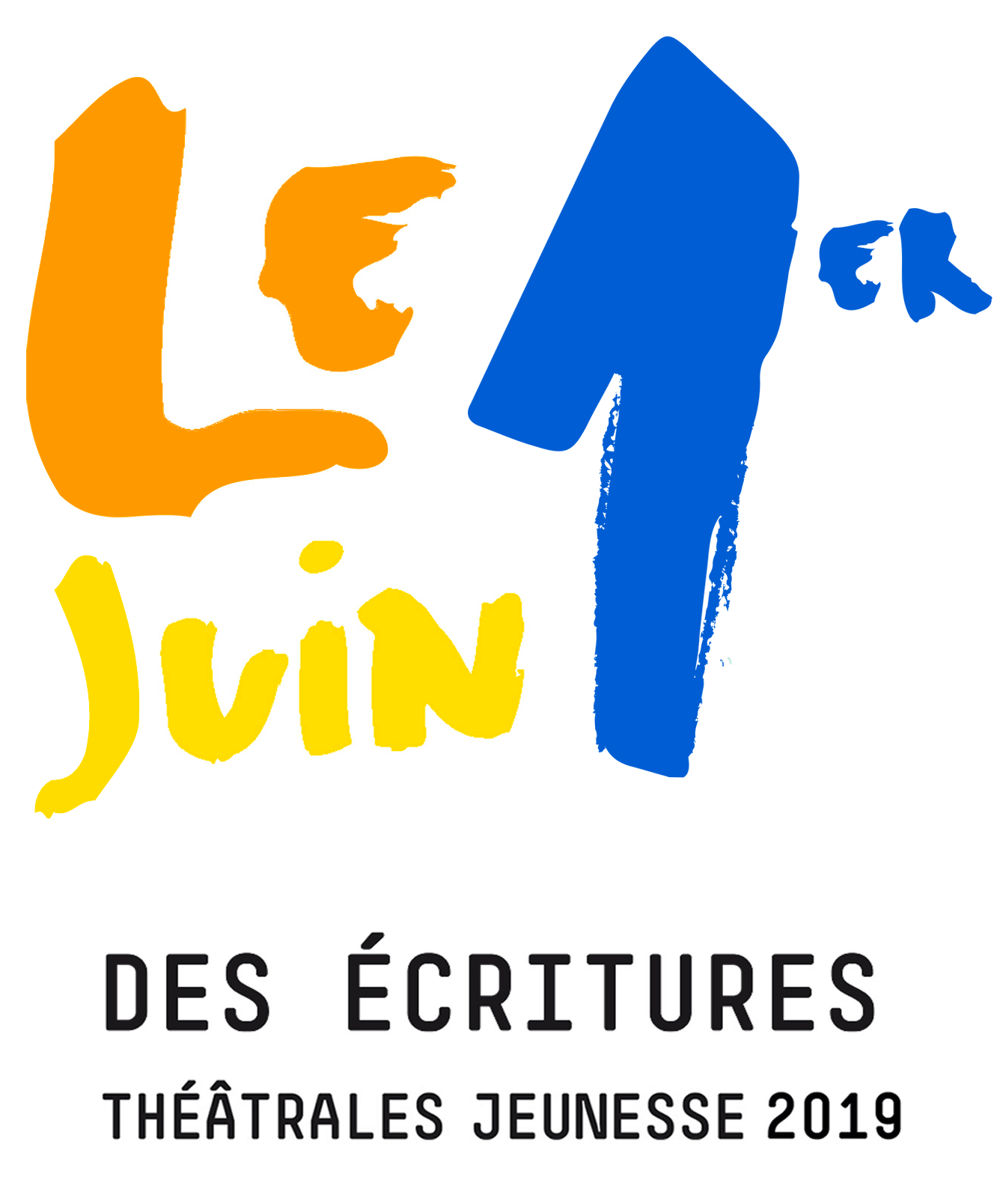 Vous souhaitez participer au 1er juin 2019 des écritures théâtrales jeunesse et mettre en place un événement sur votre territoire ?Tout est possible : lectures mise en espace sur un plateau de théâtre, chuchotées dans un coin d'une bibliothèque, échangées dans un appartement, diffusées à la radio, brigades de lectures dans une école, spectacles, fanfares textuelles en pleine rue, rencontres avec des auteurs dans une librairie, expositions,... Faites connaître votre projet pour le 1er juin en complétant ce formulaire avec les informations dont vous disposez à ce jour (vous pourrez le mettre à jour par la suite). Nous mettons en ligne au fur et à mesure les initiatives des un/e/s et des autres à travers les territoires sur le site du 1er juin pour permettre les mises en relation et faire circuler les idées. L'ensemble des événements intègre la communication générale de la manifestation (site internet, dossier de presse etc.).Auteur associé du 1er juin 2019, Dominique Richard propose de mettre l’enfance au cœur de cette edition : “l’enfance comme question, l’enfance comme jeu, l’enfance comme création, l’enfance comme engagement, l’enfance comme résistance, l’enfance comme mondes possibles à venir…”. Cette enfance en nous qu’il ne faut pas lâcher… Chacun est invité à s'emparer à sa manière de cette idée de "lâcher d"enfance" pour imaginer un 1er juin joyeux et festif à l’image de l’enfance !Nous restons à votre disposition pour vous accompagner dans la mise en place de votre événement : pauline@scenesdenfance-assitej.frIntitulé de votre événement (max 70 signes) : ……………………………………………Lieu(x) de l'évenement : …………………………………………Date(s) et horaire(s) : …………………………………………Description de votre événement (telle que vous souhaitez la voir apparaître sur le site) : ………………………………………………………………………………………………………………………………………………………………………………………………………………………………………………………………………………………………………………………………………………………………………………………………………………………………………………………………Prolongement(s) du projet, en amont du 1er juin ou au-delà (le cas échéant):…………………………………………………………………………………………………………………………………………………………………………………………………………………………………………………………………………………………………………Partenaires du projet : Merci de citer aussi, le cas échéant, l'ensemble des établissements scolaires, associations, médiathèques etc. partenaires de votre projet.…………………………………………………………………………………………………………………………………………………………………………………………………………………………………………………………………………………………………………Territoire : …………………………………………………………………………………………………………………Public visé: …………………………………………………………………………………………………………………Auteurs et artistes présents (le cas échéant): ………………………………………………………………………………………………………………Textes lus (le cas échéant) : …………………………………………………………………………………………………………………………………………………………………………………………………………………………………………………………………………………………………………Lien pour plus d'infos : ………………………………………………………………………………………………………………VISUEL :  pour ajouter un visuel, merci de l’envoyer à pauline@scenesdenfance-assitej.fr.Au format JPG, GIF ou PNG (merci de respecter les droits d'auteurs !)☐ J’accepte que ces informations transmises servent la communication générale du 1er juin des écritures théâtrales jeunesse.www.1erjuinecriturestheatrales.comNOM  ………………………………………………………………………….Prénom………………………………………………………………………….Structure ………………………………………………………………………….Adresse email ………………………………………………………………………….Email de contact………………………………………………………………………….Adresse………………………………………………………………………….Code postal………………………………………………………………………….Ville………………………………………………………………………….Grande région / pays………………………………………………………………………….Site internet………………………………………………………………………….Evènement ou projet envisagé pour le 1er juin 2019 :☐ Lecture(s)☐ Mise(s) en scène / en espace☐ Rencontre(s) / débat(s)☐ Restitution(s) d'atelier☐ Exposition☐ Autre : …………………………………………………………